ПРАЙС – ЛИСТ НА КЕРАМЗИТОБЕТОННЫЕ БЛОКИ И БОРДЮРЫФотоНазваниеМасса, кгВес в поддонеКол-во в поддонеКол-во в 1м2РазмерЕд.изм.Цена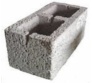 к/б 2х пустотный984010538x18x18шт.26.00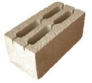 к/б 4х пустотные керамзито-доломитовы 50%/50% (вибропресс)15157510538x18,5x18,5шт.27.00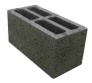 к/б 4х пустотный11105010538x18x18шт.27.00к/б 4х пустотный10115510538x18,5x18,5шт.32.00к/б 4х пустотные новые (вибропресс)13136510538x18,5x18,5шт.32.50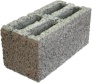 к/б 4х пустотный (усиленный)12126010539x19x19шт.33.00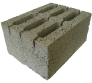 к/б 6-ти пустотный (усиленный)1612327740х30х19шт.45.00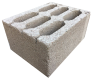 к/б 6-ти пустотный (М-70)1640х30х19шт.45.00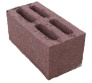 к/б 4х пустотный красный13136510538x18,5x18,5шт.36.00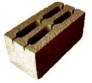 к/б 4х пустотные коричневый13136510538x18,5x18,5шт.40.00к/б 4х пустотный желтый13136510538x18,5x18,5шт.40.00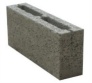 к/б перегородочный х 9 (вибропресс)686414439x19x9шт.17.00к/б перегородочный х 12 (вибропресс)8100812639,5x19x12шт.22.00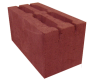 к/б облицовочный х 12 крас.8100812639x19x12шт.30.00к/б облицовочный х 12 коричн.8100812639x19x12шт.31.00к/б облицовочный х 12 жел.8100812639x19x12шт.32.00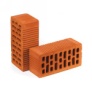 кирпич красный М-1252730365250x120x65шт.12.50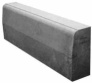 бордюр дорожный (вибропресс)95171018100x30x15шт.400.00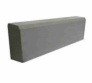 бордюр тротуарный (вибропресс)35126036100x20x8шт.165.00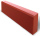 бордюр тротуарный красный (виброп.)35126036100x20x8шт.190.00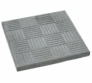 плитка брусчатка серая (вибропресс)1 шт/2 кг1,5 т/750 шт.15м21м2/50 шт.20x10x6м2500.00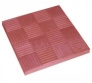 плитка брусчатка красная1 шт/2 кг1,5 т/750 шт.15м21м2/50 шт.20x10x6м2550.00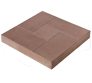 плитка брусчатка коричневая1 шт/2 кг1,5 т/750 шт.15м21м2/50 шт.20x10x6м2560.00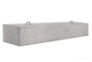 Перемычка ж/б 1.3056130x12x17шт.350.00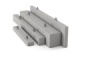 Перемычка ж/б 1.6070160x12x17шт.500.00Перемычка ж/б 1.80
80180х12х17шт.650.00Перемычка ж/б 1.9582195х12х17шт.800.00Перемычка ж/б 2.40
100240х12х17шт.1.800.00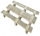 Поддон1 шт.150.00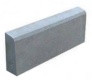 бордюр полоска, серый7.0042050-50х7х20шт.80.00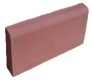 бордюр полоска, красный7.0042050-50х7х20шт.90.00бордюр садовый, серый8.80800100-50х20х5шт.80.00бордюр садовый, красный8,80800100-50x20x5шт.90.00бордюр садовый вибропресованный, серый8.80800100-50х20х5шт.65.00 руб.бордюр садовый вибропресованный, красный8,80800100-50x20x5шт.75.00 руб.бордюр декоративный, серый13,50115296-50x20x7шт.90.00бордюр декоративный, красный13,50115296-50x20x7шт.130.00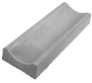 водосток, серый6,70670100-50x16x6шт.80.00водосток, серый9,7093196-50x20x6шт.90.00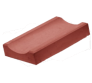 водосток, красный6,70670100-50x16x690.00водосток, красный9.7093196-50х20х6шт.130.00плитка 25*25*2,5 серая34820м21м2/1625x25x2,5м2330.00плитка 25*25*2,5, красная34820м21м2/1625x25x2,5м2360.00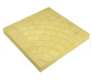 плитка 25*25*2,5, желтая34820м21м2/1625x25x2,5м2380.00плитка 30*30*3, серая5,605515м21м2/1130x30x3м2380.00плитка 30*30*3, красная5,605515м21м2/1130x30x3м2430.00плитка 30*30*3, коричневая5,605515м21м2/1130x30x3м2440.00плитка 30*30*3, желтая5,605515м21м2/1130x30x3м2450.00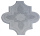 плитка "Клевер фигурный", серая5,176,515м21м2/2821х25х4,5м2430.00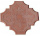 плитка "Клевер фигурный", красная5,176,515м21м2/2821х25х4,5м2480.00плитка 40*40*5 серая17,059610м21м2/640х40х5м2480.00плитка 40*40*5 красная17,059610м31м2/640х40х5м2530.00плитка 40*40*5 коричневая17,059610м41м2/640х40х5м2540.00плитка 40*40*5 желтая17,059610м51м2/640х40х5м2550.00плитка 50*50*5 серая2080010м21м2/450x50x5м2520.00плитка 50*50*5, красная2080010м21м2/450x50x5м2550.00плитка 50*50*5, коричневая2080010м21м2/450x50x5м2560.00плитка 50*50*5,жёлтая2080010м21м2/450x50x5м2570.00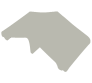 козырек, серый1245x45шт.240.00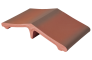 козырек, коричневый1245x45шт.260.00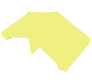 козырек, желтый1245x45шт.280.00